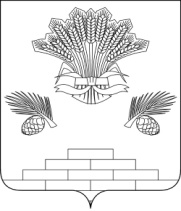 АДМИНИСТРАЦИЯ ЯШКИНСКОГО МУНИЦИПАЛЬНОГО ОКРУГАПОСТАНОВЛЕНИЕот «27» декабря 2022г. № 1362-п       Яшкинский муниципальный округО принятии государственного имущества Кемеровской области - Кузбасса в муниципальную собственность Яшкинского муниципального округа от Комитета по управлению государственным имуществом Кузбасса	Во исполнение п. 3.1. распоряжения Правительства Кемеровской области - Кузбасса от 29.11.2022 № 655-р «О передаче государственного имущества Кемеровской области - Кузбасса в муниципальную собственность муниципальных образований Кемеровской области - Кузбасса», на основании передаточного акта имущества из государственной собственности Кемеровской области - Кузбасса в муниципальную собственность Яшкинского муниципального округа от 29.11.2022, руководствуясь статьями 214, 215 Гражданского кодекса Российской Федерации,  Федеральным законом от 06.10.2003 № 131-ФЗ «Об общих принципах организации местного самоуправления в Российской Федерации», а также статьями Положения о порядке управления и распоряжения муниципальной собственностью Яшкинского муниципального района, утвержденного  решением Яшкинского районного Совета народных депутатов от 25.03.2011 № 271-р, Уставом Яшкинского муниципального округа, администрация Яшкинского муниципального округа постановляет:1. Принять на безвозмездной основе в муниципальную собственность Яшкинского муниципального округа от уполномоченного органа - Комитета по управлению государственным имуществом Кузбасса государственное имущество Кемеровской области - Кузбасса согласно приложению к настоящему постановлению.2. Контроль за исполнением настоящего постановления возложить на   начальника МКУ «Управление имущественных отношений» - заместителя главы Яшкинского муниципального округа Э.Г. Рыльцева.   	3. Настоящее постановление вступает в силу с момента подписания.Глава Яшкинскогомуниципального  округа                                                                Е.М. Курапов                                                                                                          Приложениек постановлению администрации Яшкинского муниципального округа от «27» декабря 2022  №  1362-п Перечень государственного имущества Кемеровской области-Кузбасса, безвозмездно принимаемого в муниципальную собственность Яшкинского муниципального округа  Начальник МКУ «Управление имущественных  отношений» - заместитель главы Яшкинского  муниципального округа                                                                            Э.Г. РыльцевНаименование и индивидуализирующие характеристики имуществаКол-во,шт.Стоимость имущества,     руб.123Муниципальное бюджетное общеобразовательное учреждение «Средняя  общеобразовательная школа № 5 Яшкинского муниципального округа»Муниципальное бюджетное общеобразовательное учреждение «Средняя  общеобразовательная школа № 5 Яшкинского муниципального округа»Муниципальное бюджетное общеобразовательное учреждение «Средняя  общеобразовательная школа № 5 Яшкинского муниципального округа»Ведро металлическое3055 940,91Молоток для отбивания мяса1424,89Изделия кухонные из алюминия (сковорода, тип 3)23 704,84Поднос25047 730Посуда столовая и кухонная из фарфора (кружка)40033 896Стакан4008 180Посуда столовая и кухонная из фарфора (салатник)40035 556Посуда столовая и кухонная из фарфора (тарелка  глубокая, тип 1)40070 500Посуда столовая и кухонная из фарфора (тарелка глубокая, тип 2)40037 572Посуда столовая и кухонная из фарфора (тарелка мелкая, тип 1)40023 048Посуда столовая и кухонная из фарфора (тарелка мелкая, тип 2)40036 764Веселка малая5905,65Веселка большая3595,20Принадлежности столовые и кухонные деревянные (доска разделочная, тип 2)2425 043,76Принадлежности столовые и кухонные деревянные (скалка для теста)1598,11Кисточка кондитерская1729,97Солонка405 682,80Бак для отходов с крышкой1012 790Корзина пластмассовая4019 800Всего:3 207419 462,13